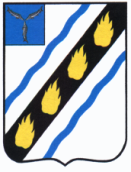 АДМИНИСТРАЦИЯ ЗОЛОТОСТЕПСКОГО  МУНИЦИПАЛЬНОГО  ОБРАЗОВАНИЯ СОВЕТСКОГО МУНИЦИПАЛЬНОГО  РАЙОНА САРАТОВСКОЙ ОБЛАСТИ                                               ПОСТАНОВЛЕНИЕ                                                                                 с. Александровкаот  18.03.2021  № 11	                       1. Настоящий Порядок присвоения идентификационных номеров автомобильным дорогам общего пользования местного на территории Золотостепского муниципального образования Советского муниципального района Саратовской области  (далее – Порядок) разработан на основании Правил присвоения автомобильным дорогам идентификационных номеров,
утвержденными  приказом Минтранса РФ от 7 февраля 2007 г. N 16.2.    Идентификационные номера автомобильным дорогам общего пользования местного значения на территории Золотостепского муниципального образования Советского муниципального района Саратовской области  присваиваются администрацией Золотостепского муниципального образования Советского района Саратовской области в соответствии с настоящим Порядком.3. Идентификационный номер автомобильной дороги состоит из четырёх разрядов. Каждый разряд идентификационного номера автомобильной дороги отделяется от предыдущего одним пробелом.        Разряд идентификационного номера автомобильной дороги состоит из заглавных букв русского алфавита и (или) арабских цифр. Предметное буквенное и (или) цифровое обозначение в одном разряде идентификационного номера автомобильной дороги может отделяться дефисом.        Предметность цифрового или буквенного обозначения в одном разряде идентификационного номера автомобильной дороги определяется самостоятельностью идентифицированного классификационного признака автомобильной дороги или иных данных об автомобильной дороге.4. Первый разряд идентификационного номера автомобильной дороги идентифицирует автомобильную дорогу по отношению к собственности и содержит восемь знаков, объединённых соответственно в три группы - первая группа состоит из двух знаков; вторая и третья группы состоят из трёх знаков каждая Для автомобильной дороги, относящейся к собственности муниципального образования, первый разряд идентификационного номера автомобильной дороги состоит из трёх групп знаков, соответствующих коду объектов первого, второго и третьего уровня классификации Общероссийского классификатора объектов административного деления.       5. Второй  разряд  идентификационного   номера  автомобильной  дороги  идентифицирует автомобильную дорогу по виду разрешённого пользования и состоит из двух букв: ОП - для автомобильной дороги общего пользования.6. Третий разряд идентификационного номера автомобильной дороги идентифицирует автомобильную дорогу по значению и состоит из двух букв:     МП - для автомобильной дороги, относящейся к собственности муниципального образования (автомобильная дорога поселения).7. Четвёртый разряд идентификационного номера автомобильной дороги представляет собой учётный номер автомобильной дороги, состоящий из арабских цифр, включающих в себя, порядковый номер автомобильной дороги.                                     Приложение №2                                                                    к постановлению администрации   Золотостепского муниципального образования                                          от 18.03.2021 № 11Перечень идентификационных номеров автомобильных дорог общего пользования местного значенияВерно:Главный специалист администрацииЗолотостепского муниципального образования                                                    А.Т. РахметоваОб утверждении Порядка присвоения идентификационных номеров и перечня идентификационных номеров автомобильным дорогам общего пользования местного значения на территории Золотостепского муниципального образования        В соответствии с Федеральным законом от 06.10.2003 №131-ФЗ «Об общих принципах организации местного самоуправления в Российской федерации», Федеральным законом от 08.11.2007  № 257 ФЗ "Об автомобильных дорогах и дорожной деятельности в Российской Федерации и о внесении изменений в отдельные законодательные акты Российской Федерации», руководствуясь  Правилами присвоения автомобильным дорогам идентификационных номеров, утвержденными  приказом Минтранса РФ от 7 февраля 2007 г. N 16, Уставом Золотостепского муниципального образования, администрация Золотостепского муниципального образования Советского муниципального района Саратовской областиП О С Т А Н О В Л Я Е Т:         1. Утвердить Порядок присвоения идентификационных номеров автомобильным дорогам общего пользования местного значения  на территории Золотостепского муниципального образования Советского муниципального района Саратовской области  согласно Приложению № 1.         2.  Присвоить автомобильным дорогам общего пользования местного значения на территории Золотостепского муниципального образования Советского муниципального района Саратовской области идентификационные номера согласно Приложению № 2.        3. Настоящее постановление вступает в силу со дня его подписания и подлежит официальному опубликованию в установленном порядке.          4.  Контроль за выполнением настоящего постановления оставляю за собой.Глава Золотостепскогомуниципального образования	                  А.В. Трушин                                                                                                 Приложение №1                                                                                                 к постановлению администрации                                                                                                Золотостепского муниципального                                                                                                 образования                                                                                                 от 18.03.2021    № 11.Порядокприсвоения идентификационных номеров автомобильным дорогам общего пользования местного значения на территории Золотостепского муниципального образования Советского муниципального района Саратовской области№п/пНаименованиеавтомобильные дорогиПротяженность в границах поселения, мКраткаяхарактеристикадороги, видпокрытияИдентификационный номер автомобильной дорогиул. Заречная490асфальт64 63244 000 005 ОП МП 01ул. Набережная  900 асфальт64 63244 000 005 ОП МП 02ул. Овражная  200асфальт64 63244 000 005 ОП МП 03ул. Школьная765асфальт 64 63244 000 005 ОП МП 04ул. Рабочая760асфальт64 63244 000 005 ОП МП 05ул. Молодежная625 асфальт64 63244 000 005  ОП МП 06ул. Комсомольская525асфальт64 63244 000 005 ОП МП 07ул. Пионерская406асфальт64 63244 000 005  ОП МП 08ул. Юбилейная460асфальт64 63244 000 005  ОП МП 09ул. Кольцевая700асфальт64 63244 000 005 ОП МП 10ул. Октябрьская568грунтовая64 63244 000 015 ОП МП 011пер. Октябрьский252грунтовая64 63244 000 015  ОП МП 012ул. Степная642грунтовая 64 63244 000 015 ОП МП 013пер. Степной168грунтовая 64 63244 000 015  ОП МП 014ул. Первомайская461грунтовая64 63244 000 015  ОП МП 015Пер. Первомайский165грунтовая 64 63244 000 015  ОП МП 016ул. Советская  784грунтовая64 63244 000 015 ОП МП 017ул. Садовая530Асфальтобетонгрунтовая64 63244 000 015  ОП МП 018пер. Садовый161грунтовая 64 63244 000 015  ОП МП 019пер. Зеленый609грунтовая 64 63244 000 015  ОП МП 020ул. Мичурина 505асфальтобетонгрунтовая 64 63244 000 015 ОП МП 021ул. Ленина505грунтовая 64 63244 000 015  ОП МП 022ул. Тихая909грунтовая64 63244 000 015  ОП МП 023пер. Тихий169грунтовая64 63244 000  015 ОП МП 024ул. Вокзальная1245асфальтобетонгрунтовая64 63244 000 015  ОП МП 025ул. Новая420грунтовая 64 63244 000 015  ОП МП 026ул. Южная345грунтовая 64 63244 000 015 ОП МП 027ул. Кооперативная582асфальтобетонгрунтовая64 63244 000 015  ОП МП 028ул. Челюскинцев1036грунтовая64 63244 000 015  ОП МП 029ул. Маяковского901грунтовая64 63244 000 015  ОП МП 030ул. Нефтяников226грунтовая 64 63244 000 015  ОП МП 031